Сессия №55                         Решение № 505           21 февраля 2023 годаОб утверждении Порядка официального опубликования ежеквартальных сведения о ходе исполнения бюджета Звениговского муниципального района Республики Марий ЭлВ целях упорядочения ежеквартальных сведений о ходе исполнения местного бюджета, для официального опубликования в соответствии с частью 6 статьи 52 Федерального закона от 6 октября 2003 года № 131-ФЗ «Об общих принципах организации местного самоуправления в Российской Федерации», Собрание депутатов Звениговский муниципальный районРЕШИЛО:1. Утвердить Порядок официального опубликования ежеквартальных сведений о ходе исполнения бюджета Звениговского муниципального района Республики Марий Эл, согласно приложению.2. Настоящее решение вступает в силу после его официального опубликования на официальном портале «ВМарийЭл» и подлежит размещению на сайте Звениговского муниципального района в информационно-телекоммуникационной сети «Интернет».Глава Звениговского муниципального районаПредседатель Собрания депутатовЗвениговского муниципального района                                        Н.В. ЛабутинаПриложение к решению Собрания депутатов Звениговского муниципального района от 21 февраля 2024 года №505ПОРЯДОКофициального опубликования ежеквартальных сведений о ходе исполнения бюджета Звениговского муниципального района Республики Марий Эл1. Общие положения1. Порядок официального опубликования ежеквартальных сведений о ходе исполнения бюджета Звениговского муниципального района Республики Марий Эл (далее – Порядок) устанавливает процедуру подготовки и состав вышеуказанных ежеквартальных сведений для официального опубликования Администрацией Звениговского муниципального района (далее – администрация).2. Сводная информация о ходе исполнения бюджета Звениговского муниципального района Республики Марий Эл (далее – местный бюджет) отражается нарастающим итогом за истекший период (первый квартал, полугодие, девять месяцев).2. Состав ежеквартальных сведений и сроки их опубликования3. В ежеквартальных сведениях о ходе исполнения местного бюджета отражается ежеквартальное исполнение местного бюджета по доходам и расходам.4. В составе ежеквартальных сведений об исполнении доходной части местного бюджета указываются:1) общая сумма доходов;2) расшифровка средств, поступивших в местный бюджет от уплаты местных налогов;3) объем межбюджетных трансфертов, предоставленных из бюджетов бюджетной системы Российской Федерации;4) размер поступивших неналоговых доходов.5. Ежеквартальные сведения об исполнении расходной части местного бюджета указываются общей цифрой и с расшифровкой по направлениям нарастающим итогом с начала года.6. Проект муниципального правового акта – постановление Администрации Звениговского муниципального района об утверждении отчета по исполнению бюджета Звениговского муниципального района за первый квартал (полугодие, девять месяцев) готовит финансовое управление администрации Звениговского муниципального района.7. После утверждения постановления Администрации Звениговского муниципального района об утверждении отчета по исполнению бюджета Звениговского муниципального района за первый квартал (полугодие, девять месяцев), муниципальный правовой акт направляется в Собрание депутатов Звениговского муниципального района для сведения.8. Постановление Администрации Звениговского муниципального района об утверждении отчета по исполнению бюджета Звениговского муниципального района за первый квартал (полугодие, девять месяцев) размещается на официальном портале «ВМарийЭл» и на сайте Звениговского муниципального района в информационно-телекоммуникационной сети «Интернет» в срок не позднее 15 дней со дня вступления в силу муниципального правового акта.                                                          _______________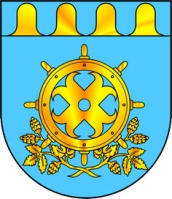 ЗВЕНИГОВО МУНИЦИПАЛ РАЙОНЫН ДЕПУТАТ – ВЛАКЫН ПОГЫНЫН ШЫМШЕ СОЗЫВШЕСОБРАНИЕ ДЕПУТАТОВ ЗВЕНИГОВСКОГО МУНИЦИПАЛЬНОГО РАЙОНАСЕДЬМОГО СОЗЫВА